Dzień dobry przedszkolaki.Witamy Was w kolejnym dniu i zapraszamy do zabawy.Piątek-    Domy i domki1.Czym różnią się  te domy?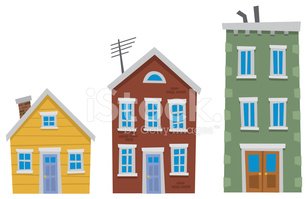 2.Zabawa prawda czy fałsz.Wieżowce to bardzo niskie domy?W wieżowcach są windy?W domach nie ma okien?Każdy dom ma drzwi?W łazience gotuje się obiad? Domy nie mają okien?W sypialni się spi?W domach należy dbac o czystość i porządek?3.Wykonaj dom według wzoru, wybierz jedną technikę,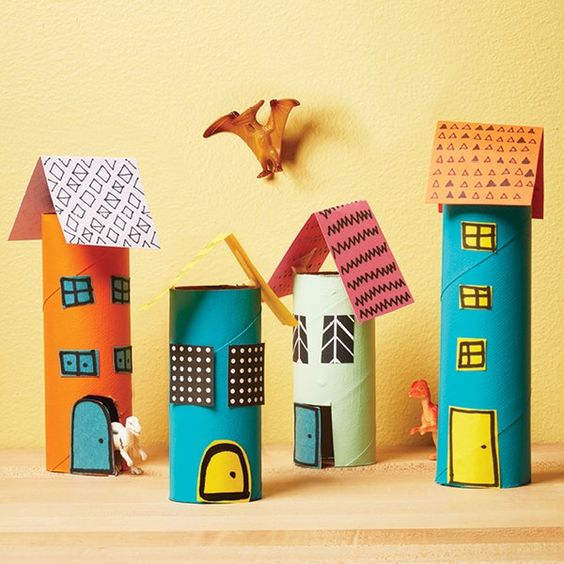 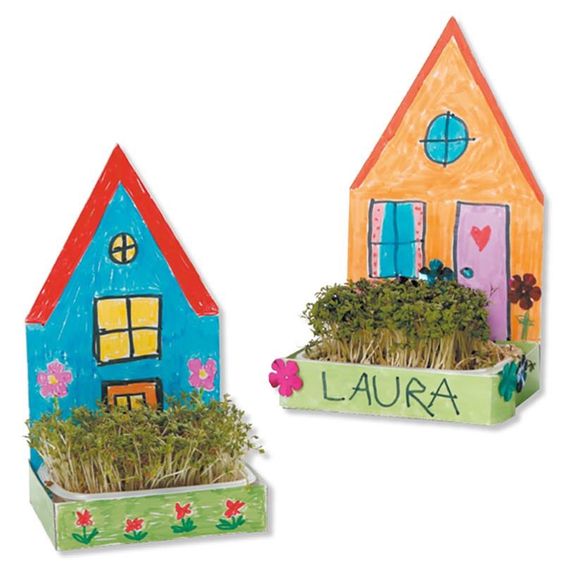 4.Zapraszam do zabawy z piosenką.https://www.google.com/search?client=firefox-b-d&q=piosenka+dla+dzieci+maskotki+na+yutube5.Masażyk relaksacyjny dla całej rodziny.„Masaż na dobry humor” – wspólnie z rodzicem wypowiadaj tekst i wykonuj odpowiednie gesty :Żeby było nam wesoło – masujemy swoje czoło.Raz i dwa, raz i dwa – każdy ładne czoło ma.Potem oczy, pod oczami i pod nosem, pod wargami.Język w górę raz i dwa – ładny język każdy ma.Tu jest głowa, a tu uszy – trzeba swoje uszy ruszyć.Raz i dwa, raz i dwa – dwoje uszu każdy ma.Powiedz: mama, tata, lala, i zaśpiewaj: la-la-la-la.Otwórz buzię, zamknij buzię, pokaż wszystkim oczy duże.Pogłaszcz główkę ładną swoją i policzki, brodę, czoło.Poszczyp lekko całą twarz i już dobry humor masz!6.Narysuj dom słuchając wiersza.https://www.youtube.com/watch?v=JE4xQqRePZk&fbclid=IwAR3tWTmi3bP3koWNgig5pqH90gUs7vMiłej zabawy .Pani Aneta.Pani Kinga.Dla chętnych.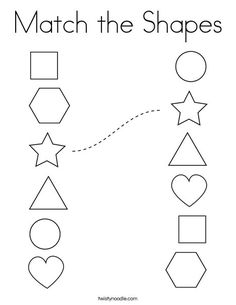 